Pressure Sores(Bedsores; Decubitus Ulcers; Trophic Ulcers)- ischemic necrosis & ulceration over bony prominences due to prolonged pressure against external object (e.g. bed, wheelchair, cast, splint).most common localization: sacrum, ischia, greater trochanters, external malleoli, heels, knees, anterior-superior iliac spines.EtiologyIntrinsic factorsdiminished / absent sensation (of pain and pressure) – no signaling to shift position and relieve pressure.debilitated, emaciated, paralyzed patients → immobility, minimal fat & muscle padding.spasticity (esp. in spinal cord injuries) places shearing force on blood vessels.incontinence of bowel or bladder → moisture. see belowcompromised circulation due to hypotension, dehydration, vascular disease, paralysis (vascular tone↓ → lowered circulatory rate).Extrinsic factorsinfrequent patient's position shifting → pressure injuryin immobilized patient, severe pressure can impair local circulation in < 3 h.skin friction, irritation, pulling (ill-adjusted supports, wrinkled bedding or clothing; patient in sloped position or is rubbing constantly against underlying surfaces) → shear injury: local blood vessels are stretched and separated from underlying perforating vessels.complicating feature of all pressure ulcers - moisture (perspiration, incontinence) → maceration (skin softening), sticking to underlying surfaces, easy access for infection.Stagespressure sores should be photographed to establish baselineUlcer is analogous to iceberg - small visible surface with extensive unknown base.There is no good method to determine tissue damage extent.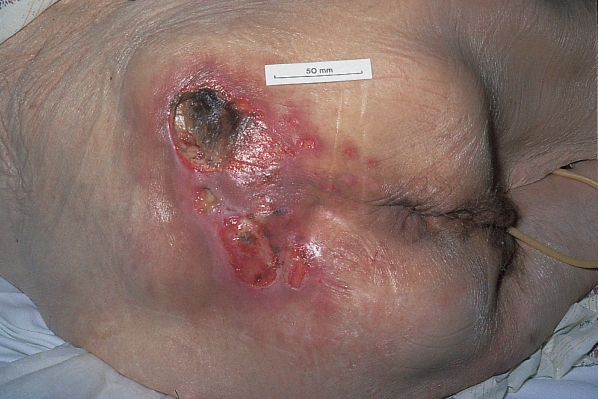 Prophylaxisposition must be changed at least q 2 h (until tolerance for longer periods can be demonstrated - by redness absence);Stryker frame facilitates turning spinal cord injury patients.wheelchair-bound patients must shift position q 10-15 min (even if pressure-relieving pillow is used).N.B. special mattresses (air-filled alternating-pressure mattresses, sponge-rubber eggcrate mattresses, silicone gel or water mattresses) do not negate need for position changes q 2 h.!pressure relief on sensitive areas (spaudimas turi būti < 30-35 mmHg – t.y. mažesnis už kapiliarinį);standard mattress can generate pressures as high as 150 mmHg.air flotation mattresses provide pressure maximal relief;protective padding (e.g. sheepskin or synthetic equivalent) at bony prominences, esp. under braces or plaster casts;window in cast should be cut at potential pressure sites.avoid ring supports (“donuts”) (restrict circulation and even promote pressure sores!!!).inspection & palpation (at least once/day) under adequate light – erythema, trauma?cleanliness & dryness to prevent maceration and secondary infection.bedding & clothing should be changed frequently;sheets should be soft, clean, free from wrinkles and particulate matter;lying on sheepskin helps keep skin in good condition.protective padding, pillows, or sheepskin can be used to separate body surfaces.most areas may be powdered with plain talc.skin sponging in hot weather, thorough drying after baths.diversion of urine and absorption of fluids from other sources (such as perspiration or spillage).encourage activity - avoid oversedation.physiotherapy (passive and active exercises, hydrotherapy).well-balanced diet (supplemental vitamin C and zinc help healing).Treatmentpatient must be in optimal general condition (adequate nutrition, not anemic, muscle spasms prevented, infections [esp. UTI] treated).Incipient sores (stages 1-2):all prophylactic measures (to prevent necrosis) - keep area exposed, dry, free from pressure.gentle massage (galima su spiritu, po to sutepti briliantine žaluma) to stimulate circulation.Stage 3 ulcers - may heal spontaneously (within 6 months) if pressure is removed and area is small.debridement. see belowwet dressings (hydrophilic gels, hydrocolloid) or allogenic skin substitutes (e.g. Apligraf).Ensure that wound stays clean and moist!!!many dressings and topical agents (e.g. levomekolio tepalas) are available - no one is universally superior. synthetic dressings are more expensive than saline but are more effective - require fewer changes (less disruption of reepithelialization) and protect against contamination.bacterial colonization is universal & polymicrobial - swab cultures should not be performed and topical treatment only if ulcers have not healed after 2 weeks of therapy.Stage 4 ulcers require debridement with forceps & scissors (or more extensive surgery) to healthy tissue.other forms of débridement (may débride without surgery):physical débridement: dextranomer beads, whirlpool baths.chemical-physical débridement: 1.5% hydrogen peroxide.if, at debridement end, bone is exposed → plastic surgical closure:radical debridement - removal of every exposed contaminated part and any necrotic tissue.remove bony prominence with osteotome to reduce recurrence risk.flap is closure of choice (esp. over large bony prominences; if linear closure is attempted, it will place closure under tension immediately over bony prominence; skin grafts are not durable and do no heal on denuded bone); in sacral ulcers use:V-to-Y advancement skin flaps.large fasciocutaneous rotation flap (usually based inferiorly).other flaps (musculofasciocutaneous, etc.) may be used.at least two large suction drains.for cellulitis, osteomyelitis, sepsis → systemic penicillinase-resistant penicillin or cephalosporin (after cultures of blood and wound border - by needle aspiration or biopsy).Panaudota literatūra:Merck Manual 1999Sabiston Textbook of Surgery 2001StageCharacteristics1intact skin with nonblanchable erythema.2partial-thickness epidermal or dermal loss (as abrasion, blister, shallow crater).3full-thickness necrosis down to underlying fascia (as deep crater ± adjacent tissue undermining).4damage to muscle, bone, supporting structures (undermining, sinus tracts, osteomyelitis, septic arthritis, etc.).